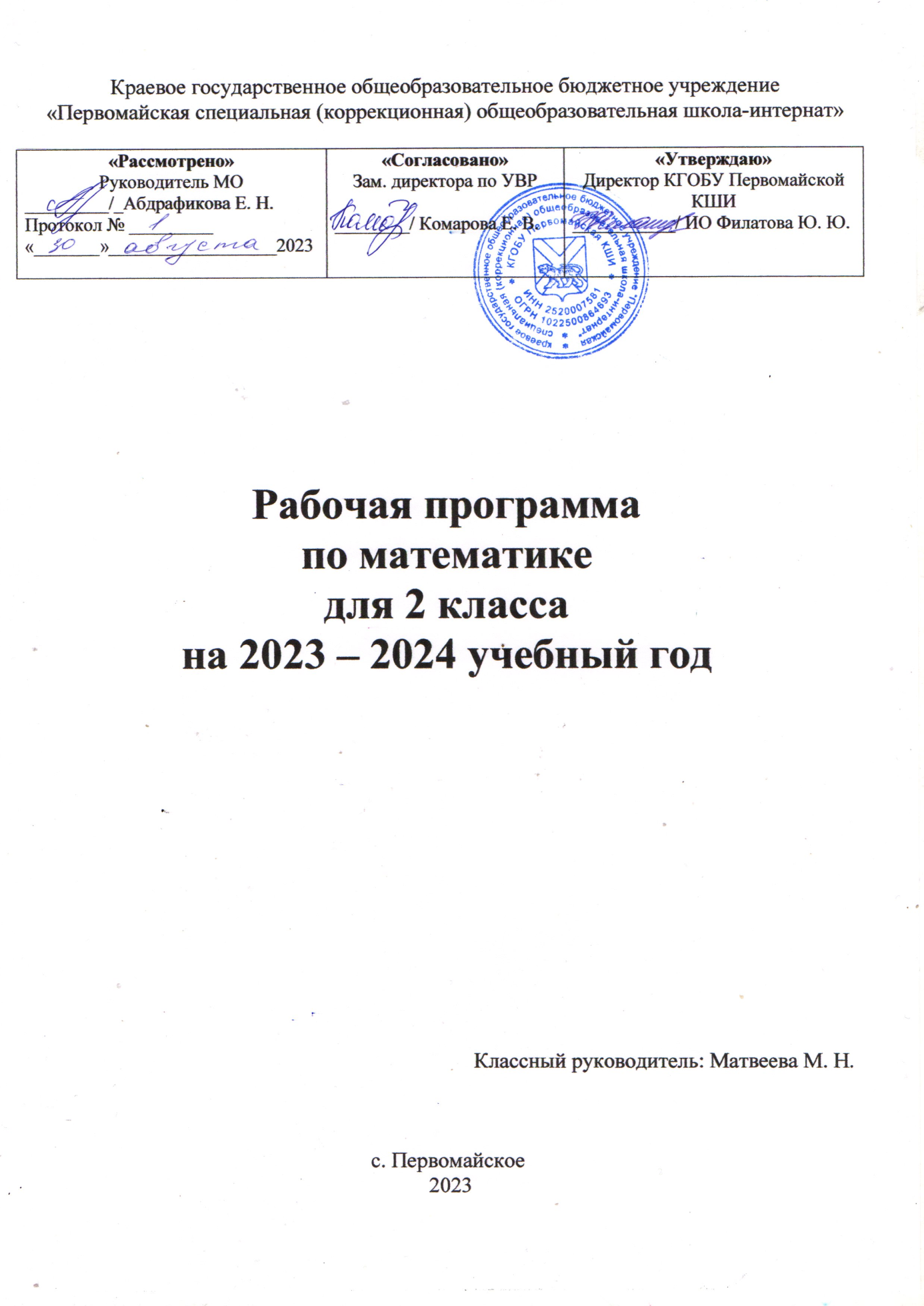 ПОЯСНИТЕЛЬНАЯ ЗАПИСКАРабочая программа по учебному предмету «Математика» составлена на основе Федеральной адаптированной основной общеобразовательной программы обучающихся с умственной отсталостью (интеллектуальными нарушениями), далее ФАООП УО (вариант 1), утверждена приказом Министерства просвещения России от 24.11.2022 г. № 1026.  Федеральный закон от 29 декабря 2012 г. №273-Ф3 «Об образовании в Российской Федерации (в ред. Федеральных законов от 17. 02. 2-21 № 10-Ф3, от 24. 03. 2021 №51-Ф3, от 05. 04. 2021 №85-Ф3, от 20. 04. 2021 №95-Ф3, от 30. 04. 2021 № 114-Ф3, от 11. 06. 2021 №170=Ф3, от02. 07. 2021 №310-Ф3, от 02. 07. 2021 №351-Ф3;	Приказ Министерства образования и науки Российской Федерации от 19. 12. 2014 №1599 «Об утверждении федерального государственного образовательного стандарта образования обучающихся с умственной отсталостью (интеллектуальными нарушениями)». ФАООП УО (вариант 1) адресована обучающимся с легкой умственной отсталостью (интеллектуальными нарушениями) с учетом реализации их особых образовательных потребностей, а также индивидуальных особенностей и возможностей.Учебный предмет «Математика» относится к предметной области «Математика» и является обязательной частью учебного плана. В соответствии с учебным планом рабочая программа по учебному предмету «Математика» во 2 классе рассчитана на 34 учебные недели и составляет 170 часов в год (5 часа в неделю).Федеральная адаптированная основная общеобразовательная программа определяет цель и задачи учебного предмета «Математика».Цель обучения – подготовка обучающихся с легкой умственной отсталостью (интеллектуальными нарушениями) к жизни в современном обществе и овладение доступными профессионально-трудовыми навыками.Задачи обучения:формирование доступных обучающимся с умственной отсталостью (интеллектуальными нарушениями) математических знаний и умений, необходимых для решения учебно-познавательных, учебно-практических, житейских и профессиональных задач; развитие способности их использования при решении соответствующих возрасту задач;коррекция и развитие познавательной деятельности и личностных качеств обучающихся с умственной отсталостью (интеллектуальными нарушениями) средствами математики с учетом их индивидуальных возможностей;формирование положительных качеств личности, в частности аккуратности, настойчивости, трудолюбия, самостоятельности, терпеливости, любознательности, умений планировать свою деятельность, доводить начатое дело до конца, осуществлять контроль и самоконтроль.Рабочая программа по учебному предмету «Математика» во 2 классе определяет следующие задачи:Задачи учебного предмета:формирование знаний о нумерации чисел первого и второго десятка;формирование умения выполнять арифметические действия с числами и числовыми выражениями, решать текстовые задачи, умение действовать в соответствии с алгоритмом;расширение представления о геометрических фигурах, закрепление умения строить фигуры с помощью чертёжных инструментов;формирование умения применять первоначальные математические знания для решения учебно-познавательных и практических задач.СОДЕРЖАНИЕ ОБУЧЕНИЯОбучение математике носит практическую направленность и тесно связано с другими учебными предметами, с  жизнью, учит использованию математических знаний в различных ситуациях.Программа обучения во 2 классе направлена на изучение нумерации и двух арифметических действий (сложение и вычитание) в пределах 20. Обучающиеся знакомятся с названием чисел 11—20 (перед ними раскрывается позиционный принцип записи чисел второго десятка; единицы записываются в числе на первом месте справа, десятки — на втором). Обучающиеся знакомятся с единицами измерения длины — сантиметром, дециметром, мерой емкости — литром, единицами измерения времени — неделей, сутками, часом, определением времени по часам, учатся измерять и чертить отрезки в сантиметрах и дециметрах, работать с монетами.В зависимости от формы организации совместной деятельности учителя и обучающихся выделяются следующие методы обучения: изложение знаний, беседа, самостоятельная работа. В зависимости от источника знаний используются словесные методы (рассказ или изложение знаний, беседа, работа по учебнику или другим печатным материалам), наглядные методы (наблюдение, демонстрация предметов или их изображений), практические методы (измерение, вычерчивание геометрических фигур, лепка, аппликация, моделирование, нахождение значений числовых выражений и т. д).Содержание разделовПЛАНИРУЕМЫЕ РЕЗУЛЬТАТЫ Личностные:начальные проявления мотивов учебной деятельности на уроках математики;умение корригировать свою деятельность при выполнении учебного задания в соответствии с мнением (замечанием), высказанным учителем или одноклассниками, а также с учетом помощи, оказанной обучающемуся при необходимости;умение производить элементарную самооценку результатов выполненной практической деятельности на основе соотнесения с образцом выполнения;начальные умения использования математических знаний при ориентировке в ближайшем социальном и предметном окружении, доступных видах хозяйственно-бытового труда.Предметные:Минимальный уровень:образовывать, читать, записывать, откладывать на счетах числа второго десятка;считать по единице и равными числовыми группами (по 2, по 5) в пределах 20 в прямом и обратном порядке;сравнивать числа в пределах 20 (использовать при сравнении чисел знаки не обязательно; при сравнении двузначных чисел с двузначными возможна помощь учителя);пользоваться таблицей состава чисел второго десятка из десятков и единиц;записывать числа, выраженные одной единицей измерения (стоимости, длины, времени);определять время по часам с точностью до часа;складывать и вычитать числа в пределах 20 без перехода через разряд (в одно действие, возможно с помощью счетного материала);решать простые примеры с числами, выраженными одной единицей измерения (длины, стоимости, времени);решать простые текстовые задачи на нахождение суммы и остатка (с помощью учителя);решать простые текстовые задачи на увеличение и уменьшение числа на несколько единиц (с помощью учителя);показывать стороны, углы, вершины в треугольнике, квадрате, прямоугольнике;измерять отрезки и строить отрезок заданной длины;строить луч, произвольные углы, прямой угол с помощью чертёжного треугольника (возможна помощь учителя);строить треугольники, квадраты, прямоугольники по точкам (вершинам) с помощью учителя.Достаточный уровень:образовывать, читать, записывать, откладывать на счетах числа второго десятка;считать по единице и равными числовыми группами (по 2, по 5, по 3, по 4) в пределах 20 в прямом и обратном порядке;сравнивать числа в пределах 20 (однозначные с двузначными, двузначные с двузначными);использовать при сравнении чисел знаки: больше, меньше, равно;пользоваться таблицей состава чисел второго десятка из десятков и единиц;записывать числа, выраженные одной единицей измерения (стоимости, длины, времени);определять время по часам с точностью до часа;складывать и вычитать числа в пределах 20 без перехода через разряд (в том числе и в два действия);решать простые примеры с числами, выраженными одной единицей измерения (длины, стоимости, времени);решать простые текстовые задачи на увеличение и уменьшение числа на несколько единиц;показывать, называть стороны, углы, вершины в треугольнике, квадрате, прямоугольнике;измерять отрезки и строить отрезок заданной длины;стоить луч, произвольные углы, прямой угол с помощью чертёжного треугольника;строить треугольники, квадраты, прямоугольники по точкам (вершинам).Система оценки достиженийПри оценке результатов освоения образовательной программы учитываются индивидуальные особенности интеллектуального развития обучающихся, состояние их эмоционально-волевой сферы. Обучающемуся с низким уровнем потенциальных возможностей можно предлагать более лёгкие варианты заданий. При оценке письменных работ обучающихся, страдающих глубоким расстройством моторики, не следует снижать оценку за плохой почерк, неаккуратность письма, качество записей и чертежей. К ученикам с нарушением эмоционально-волевой сферы рекомендуется применять дополнительные стимулирующие приемы (давать задания поэтапно, поощрять и одобрять обучающихся в ходе выполнения работы и т.п.)Оценка личностных результатов предполагает, прежде всего, оценку продвижения обучающегося в овладении социальными (жизненными) компетенциями, может быть представлена в условных единицах:0 баллов - нет фиксируемой динамики; 1 балл - минимальная динамика; 2 балла - удовлетворительная динамика; 3 балла - значительная динамика. Оценка предметных результатов обучающихся с умственной отсталостью (интеллектуальными нарушениями) осуществляется по трёхбалльной системе:«5» - отлично,«4» - хорошо,«3» - удовлетворительно.Устный опрос является одним из методов учёта достижений обучающихся с умственной отсталостью (интеллектуальными нарушениями) при освоении образовательной программы. При оценивании устных ответов по учебным предметам образовательного цикла принимается во внимание:правильность ответа по содержанию, свидетельствующая об осознанности усвоения изученного материала; полнота ответа;умение практически применять свои знания;последовательность изложения и речевое оформление ответа.Критерии для оценивания устных ответов являются общими для всех предметов.Оценка «5» ставится, если обучающийся обнаруживает понимание пройденного материала. Самостоятельно или с помощью учителя может сформулировать и обосновать ответ, привести необходимые примеры полученных знаний в практике, в жизни. Допускает незначительные неточности (оговорки), не влияющие на правильность понятий, которые исправляет сам или с помощью учителя. Ученик в основном, последователен в изложении учебного материала.Оценка «4» ставится, если обучающийся дает ответ, в целом соответствующий требованиям оценки «5», но затрудняется в формулировании отдельных понятий и определений. Исправляет их с помощью учителя. Делает ошибки по практическому применению отдельных положений изучаемых предметов в повседневной жизни. Исправляет их с помощью учителя.Оценка «3» ставится, если обучающийся обнаруживает знание и понимание основных положений данной темы, но излагает материал (вопрос) недостаточно полно и последовательно, с большими затруднениями. Допускает ошибки в речи; затрудняется самостоятельно подтвердить правила примерами и делает это с помощью учителя; нуждается в постоянной помощи учителя. Делает ошибки, вызванные недопониманием учебного материала.Достижения обучающихся с умственной отсталостью (интеллектуальными нарушениями) по учебному предмету «Математика» оцениваются по результатам индивидуального и фронтального опроса обучающихся, текущих и итоговых письменных работ. При оценке письменных работ используются нормы оценок письменных контрольных работ, при этом учитывается уровень самостоятельности ученика, особенности его развития.При оценке письменных работ обучающихся по математике грубыми ошибками следует считать: неверное выполнение вычислений вследствие неточного применения алгоритма, неправильное решение задачи, неумение правильно выполнить измерение и построение геометрических фигур по образцу.Негрубыми ошибками считаются ошибки, допущенные в процессе списывания числовых данных (искажение, замена), знаков арифметических действий, нарушение формулировки вопроса (ответа) задачи, правильности расположения записей, чертежей, небольшая неточность в измерении и черчении.Оценка не снижается за грамматические ошибки, допущенные в работе. Исключение составляют случаи написания тех слов и словосочетаний, которые широко используются на уроках математики (названия компонентов и результатов действий, величин и др.).При оценке комбинированных работ:Оценка «5» ставится, если вся работа выполнена без ошибок.Оценка «4» ставится, если в работе имеются 2-3 негрубые ошибки.Оценка «3» ставится, если задача решена с помощью и правильно выполнена часть других заданий.При решении работ, состоящих из примеров и других заданий, в которых не предусматривается решение задач:Оценка «5» ставится, если все задания выполнено правильно. Оценка «4» ставится, если допущены 1-2 негрубые ошибки.Оценка «3» ставится, если допущены 1-2 грубые ошибки или 3-4 негрубые.Оценка «2» не ставится.ТЕМАТИЧЕСКОЕ ПЛАНИРОВАНИЕ№п/пНазвание раздела, темыКол-во
часовКонтрольныеработы1.Первый десяток. Повторение2512.Второй десяток. Нумерация. Увеличение, уменьшение числа на несколько единиц3213.Второй десяток. Сложение и вычитание чисел без перехода через десяток5024.Второй десяток. Сложение с переходом через десяток2415.Второй десяток. Вычитание с переходом через десяток3026.Повторение9Итого:Итого:1707№Тема предметаКол-во 
часовПрограммное содержаниеДифференциация видов деятельности обучающихся Дифференциация видов деятельности обучающихся №Тема предметаКол-во 
часовПрограммное содержаниеМинимальный уровеньДостаточный уровеньПервый десяток. Повторение – 25 часовПервый десяток. Повторение – 25 часовПервый десяток. Повторение – 25 часовПервый десяток. Повторение – 25 часовПервый десяток. Повторение – 25 часовПервый десяток. Повторение – 25 часов1-2Счёт предметовНазвания, обозначение чисел от 1до 102Знание числового ряда в пределах 10Счет в пределах 10Определение следующего числа, предыдущего числа по отношению к данному числу с опорой на числовой ряд и без опоры на числовой рядПовторение состава чисел в пределах 10Образовывают, читают и записывают числа первого десяткаСчитают в прямом и обратном порядке в пределах 10Определяют следующее число, предыдущее число по отношению к данному числу с опорой на числовой рядОбразовывают, читают и записывают числа 0, 1-10Считают в прямом и обратном порядке в пределах 10Определяют следующее число, предыдущее число по отношению к данному числу без опоры на числовой ряд3-4Количественные, порядковые числительныеЕдиницы времени2Соотношение количества, числительного и цифрыПовторение состава чисел в пределах 10Повторение временных представлений: сутки, времена годаНазывают количественные и порядковые числительные (возможно с помощью)Сравнивают группы предметов (называть и показывать лишние или недостающие не обязательно)Заменяют 10 единиц 1 десятком (1 дес. = 10 ед.)Имеют представления о временах года, о частях суток, порядке их следования; о смене днейОперируют количественными и порядковыми числительнымиСравнивают числа и предметные совокупности, добавлять недостающие, убирать лишние предметыЗаменяют 10 единиц 1 десятком (1 дес. = 10 ед.)Различают и используют в речи названия времён года, частей суток, порядок их следования; смену дней: вчера, сегодня, завтра; дни недели (7 дней)5-6Состав числа 5 из двух слагаемыхПостроение треугольников, квадратов, прямоугольников по точкам (вершинам)2Повторение состава числа 5 из двух слагаемых Сложение и вычитание чисел в пределах 10Составление и решение примеров на сложение и вычитание с опорой на схематическое изображение состава чисел в пределах 10Знают состав числа 5, пользуются таблицей состава чисел (из двух чисел)Обводят геометрические фигуры по трафаретуСтроят треугольники, квадраты, прямоугольники по точкам (вершинам) Знают состав числа 5Обводят геометрические фигуры по контуру, шаблону и трафаретуСтроят треугольники, квадраты, прямоугольники по точкам (вершинам), проговаривают алгоритм построения7-8Составление и решение задачСложение и вычитание в пределах 102Решение текстовых арифметических задач на нахождение суммы, остатка в пределах 10; ответ задачи в форме устного высказыванияСоставление и решение арифметических задач по предложенному сюжету, готовому решению, краткой записи с использованием иллюстрацийРешают простые арифметические задачи на нахождение суммы, остатка, записывать решение в виде арифметического примера (с помощью учителя)Решают примеры в одно действие на сложение и вычитание в пределах 10 с помощью счётного и дидактического материалаРешают простые текстовые арифметические задачи на нахождение суммы, остатка, записывать решение в виде арифметического примераРешают примеры на сложение и вычитание в пределах 10, требующие выполнения одного действия9-10Состав числа 6 из двух слагаемыхЛинииОтрезок2Повторение состава числа 6Решение примеров на сложение и вычитание в пределах 6Различение линий (прямая, кривая, отрезок)Построение прямой линии через одну, две точкиИзмерение длины отрезков Построение отрезка заданной длиныЗнают состав числа 6, пользуются таблицей состава чисел (из двух чисел)Различают линии: прямая линия, кривая линия, отрезокСтроят прямую линию с помощью линейки, проводят кривую линию (не обязательно проводить прямую линию через одну и две точки)Строят отрезок заданной длины (по клеточкам) с помощью линейкиЗнают состав числа 6Различают и используют в речи названия линий: прямая линия, кривая линия, отрезок.Строят прямую линию с помощью линейки, проводят кривую линиюСтроят отрезок заданной длины с помощью линейки11Состав числа 7 из двух слагаемыхСоставление и решение задач1Закрепление знания состава числа 7Решение примеров на сложение и вычитание в пределах 7Решение текстовых арифметических задач на нахождение суммы, остатка в пределах 10Знают состав числа 7, пользуются таблицей состава чисел (из двух чисел)Решают простые арифметические задачи на нахождение суммы, остатка, записывать решение в виде арифметического примера (с помощью учителя)Решают примеры в одно действие на сложение и вычитание в пределах 10 с помощью счётного и дидактического материалаЗнают состав числа 7, пользуются таблицей состава чисел первого десятка из двух слагаемыхРешают простые текстовые арифметические задачи на нахождение суммы, остатка, записывать решение в виде арифметического примераРешают примеры на сложение и вычитание в пределах 10, требующие выполнения одного действия12-13Состав числа 8 из двух слагаемыхСчет равными группами по 22Закрепление знания состава числа 8 Счёт по 2 (парами)Решение примеров на сложение и вычитание в пределах 8Составление и решение арифметических задач по предложенному сюжету, готовому решению, краткой записи с использованием иллюстрацийЗнают состав числа 8, пользуются таблицей состава чисел (из двух чисел)Считают в прямом порядке по 2 (парами) в пределах 8Знают состав числа 8, пользуются таблицей состава чисел первого десятка из двух слагаемыхСчитают в прямом и обратном порядке по 2 в пределах 814Состав числа 9 из двух слагаемыхСчет равными группами по 31Закрепление знания состава числа 9 Счёт по 3Решение примеров на сложение и вычитание в пределах 9Решение текстовых арифметических задач на нахождение суммы, остатка в пределах 10Знают состав числа 9, пользуются таблицей состава чисел (из двух чисел)Считают в прямом порядке по 3 в пределах 9Знают состав числа 9, пользуются таблицей состава чисел первого десятка из двух слагаемыхСчитают в прямом и обратном порядке по 3 в пределах 915-1617Состав числа 10 из двух слагаемыхСложение и вычитание в пределах 103Закрепление знания состава числа 10. Счёт по 2, по 5Сложение и вычитание чисел в пределах 10Составление и решение примеров на сложение и вычитание с опорой на схематическое изображение состава чисел в пределах 10Знают состав числа 10, пользуются таблицей состава чисел (из двух чисел)Считают в прямом и обратном порядке по единице в пределах 10Заменяют 10 единиц 1 десятком (1 дес. = 10 ед.)Решают примеры в одно действие на сложение и вычитание в пределах 10 с помощью счётного и дидактического материалаЗнают состав числа 10, пользуются таблицей состава чисел первого десятка из двух слагаемыхСчитают в прямом и обратном порядке по единице, по 2, по 5, по 3 в пределах 10Заменяют 10 единиц 1 десятком (1 дес. = 10 ед.)Решают примеры на сложение и вычитание в пределах 10, требующие выполнения одного и двух действий18-19Число и цифра 0Сложение и вычитание в пределах 102Закрепление знания числа и цифры 0Сравнение нуля с числами в пределах 10Решение примеров с числом 0Образовывают, различают, читают и записывают число 0Сравнивают число 0 с числами в пределах 10 (возможно с помощью)Составляют, записывают, решают примеры в одно действие на сложение и вычитание с помощью счётного и дидактического материалаОбразовывают, различают, читают и записывают число 0Сравнивают число 0 с числами в пределах 10Составляют, записывают, решают примеры в одно действие на сложение и вычитание2021Сравнение чиселПонятия: поровну, столько же, одинаково, больше, меньше, равно2Сравнение чисел в пределах 10 с использованием знаков равенстваУстановление отношения «равно» («столько же») с помощью знака равенства (3 = 3)Установление отношений «больше», «меньше» с помощью знака сравнения (3 > 2; 1 < 5).Сравнение чисел на основе знания их места в числовом рядуОбразовывают, читают и записывают числа первого десяткаСравнивают группы предметов (называть и показывать лишние или недостающие не обязательно)Различают понятия: поровну, столько же, одинаково, больше, меньше, равноОбразовывают, читают и записывают числа 0, 1-10Сравнивают числа и предметные совокупности, добавляют недостающие, убирают лишние предметыРазличают и называют понятия: поровну, столько же, одинаково, больше, меньше, равно22Входная контрольная работа по теме «Первый десятокПовторение»1Формирование умения самостоятельно выполнять действия в пределах 10Образовывают, читают и записывают числа первого десяткаСравнивают числаРешают примеры в одно действие на сложение и вычитание в пределах 10 с помощью счётного и дидактического материалаРешают простые арифметические задачи на нахождение суммы, записывают решение в виде арифметического примера (с помощью учителя)Образовывают, читают и записывают числа 0, 1-10Сравнивают числа Решают примеры на сложение и вычитание в пределах 10Решают простые текстовые арифметические задачи на нахождение суммы, записывают решение в виде арифметического примера232425Работа над ошибкамиОтрезокПостроение отрезкаДействия с числами первого десятка3Формирование умения исправлять ошибкиСравнение отрезков по длине (такой же длины, одинаковые по длине, длиннее, короче)Сравнение чисел, полученных при измерении длины отрезков: установление отношения «равно» (8 см = 8 см); установление отношений «больше» (5 см > 2 см), «меньше» (7 см < 9 см)Построение отрезка, равного по длине данному отрезку (такой же длины)Сравнение длины отрезков на глаз, проверка выполненного сравнения с помощью измеренийЧитают, записывают, сравнивают числа первого десятка с опорой на числовой рядРешают примеры на сложение и вычитание в пределах 10 с помощью счётного и дидактического материалаРазличают понятия: линия, отрезокСтроят отрезок заданной длины (по клеточкам) с помощью линейкиЧитают, записывают, сравнивают числа первого десяткаРешают примеры на сложение и вычитание в пределах 10Различают и называют понятия: линия, отрезокСтроят отрезок заданной длины с помощью линейкиВторой десяток. Нумерация. Увеличение, уменьшение числа на несколько единиц – 32 часовВторой десяток. Нумерация. Увеличение, уменьшение числа на несколько единиц – 32 часовВторой десяток. Нумерация. Увеличение, уменьшение числа на несколько единиц – 32 часовВторой десяток. Нумерация. Увеличение, уменьшение числа на несколько единиц – 32 часовВторой десяток. Нумерация. Увеличение, уменьшение числа на несколько единиц – 32 часовВторой десяток. Нумерация. Увеличение, уменьшение числа на несколько единиц – 32 часов26-27Числа 11-13Десятичный состав чисел 11,12,13Сравнение чисел2Изучение чисел 11–13: образование из десятка и единиц Название, запись, десятичный состав, место в числовом рядуОткладывание чисел 11–13 с использованием счетного материала, их иллюстрирование на основе десятичного составаПолучение следующего числа путем присчитывания 1 к числу; получение предыдущего числа путем отсчитывания 1 от числаЧитают, записывают, откладывают на счётах числа второго десяткаПользуются таблицей состава чисел второго десятка из десятков и единицСравнивают числа в пределах 13 (при сравнении двузначных чисел с двузначными возможна помощь учителя)Образовывают, читают, записывают, откладывают на счётах числа второго десяткаЗаменяют числа второго десятка на сумму десятков и единицСравнивают числа в пределах 13 (однозначные с двузначными, двузначные с двузначными)2829Числовой ряд 1-13Длина отрезкаСравнение длин отрезка2Счет предметов и отвлеченный счет в пределах 13 (счет по 1)Сравнение чисел в пределах 13Сложение в пределах 13 на основе десятичного состава чисел (10 + 3); сложение и вычитание на основе присчитывания и отсчитывания единицы (12 + 1; 13 – 1)Решение текстовых арифметических задач на нахождение суммы, остатка в пределах 13 Составление и решение арифметических задач по предложенному сюжету, готовому решениюЧитают, записывают, откладывают на счётах числа второго десяткаПользуются таблицей состава чисел второго десятка из десятков и единицСравнивают числа в пределах 13 (использовать при сравнении чисел знаки не обязательно; при сравнении двузначных чисел с двузначными возможна помощь учителя)Строят отрезок заданной длины (по клеточкам) с помощью линейкиОбразовывают, читают, записывают, откладывают на счётах числа второго десяткаЗаменяют числа второго десятка на сумму десятков и единицСравнивают числа в пределах 13 (однозначные с двузначными, двузначные с двузначными)Строят отрезок заданной длины с помощью линейки3031Числа 14- 16Десятичный состав чисел 14,15,162Изучение чисел 14–16: образование из десятка и единиц Название, запись, десятичный состав, место в числовом рядуОткладывание чисел 14–16 с использованием счетного материала, их иллюстрирование на основе десятичного составаПолучение следующего, предыдущего чиселСчет предметов и отвлеченный счет в пределах 16 (счет по 1, равными числовыми группами по 2)Счет в заданных пределахЧитают, записывают, откладывают на счётах числа 14-16Пользуются таблицей состава чисел второго десятка из десятков и единицОбразовывают, читают, записывают, откладывают на счётах числа 14-16 Заменяют числа второго десятка на сумму десятков и единиц3233Числовой ряд чисел 1-16Сравнение чисел2Сравнение чисел в пределах 16Сложение в пределах 16 на основе десятичного состава чисел (10 + 6); сложение на основе присчитывания единицы с практическим применением при вычислениях переместительного свойства сложения (15 + 1; 1 + 15); вычитание на основе отсчитывания единицы (15 – 1)Решение текстовых арифметических задач на нахождение суммы, остатка в пределах 16Составление и решение арифметических задач по предложенному сюжету, готовому решениюНабор из монет достоинством 1 р., 2 р., 5 р., 10 р. заданной суммы (в пределах 16 р.)Читают, записывают, откладывают на счётах числа второго десяткаПользуются таблицей состава чисел второго десятка из десятков и единицСравнивают числа в пределах 16 (при сравнении двузначных чисел с двузначными возможна помощь учителя)Образовывают, читают, записывают, откладывают на счётах числа второго десяткаЗаменяют числа второго десятка на сумму десятков и единицСравнивают числа в пределах 16 (однозначные с двузначными, двузначные с двузначными)3435Сравнение чисел и отрезков2Сравнение чисел в пределах 16Измерение длины отрезков; сравнение чисел, полученных при измерении длины отрезков; построение отрезков, равных по длине данному отрезку в пределах 16 смЧитают, записывают, откладывают на счётах числа второго десяткаПользуются таблицей состава чисел второго десятка из десятков и единицСравнивают числа в пределах 16 (при сравнении двузначных чисел с двузначными возможна помощь учителя)Образовывают, читают, записывают, откладывают на счётах числа второго десяткаЗаменяют числа второго десятка на сумму десятков и единицСравнивают числа в пределах 16 (однозначные с двузначными, двузначные с двузначными)3637Числа 17 - 19Десятичный состав чисел 17, 18, 192Изучение чисел 17–19: образование из десятка и единиц, название, запись, десятичный состав, место в числовом рядуОткладывание чисел 17–19 с использованием счетного материала, их иллюстрирование на основе десятичного составаРабота с числовым рядом в пределах 19 в прямой и обратной последовательностиПолучение следующего, предыдущего чиселСчет предметов и отвлеченный счет в пределах 19 (счет по 1, равными числовыми группами по 2, 3) Счет в заданных пределахЧитают, записывают, откладывают на счётах числа 14-16Пользуются таблицей состава чисел второго десятка из десятков и единицОбразовывают, читают, записывают, откладывают на счётах числа 14-16 Заменяют числа второго десятка на сумму десятков и единиц38Числовой ряд 1-19Сравнение чисел1Сравнение чисел в пределах 19Сложение в пределах 19 на основе десятичного состава чисел с практическим применением при вычислениях переместительного свойства сложения (10 + 8; 8 + 10); сложение и вычитание на основе присчитывания, отсчитывания единицы (18 + 1; 1 + 18; 19 – 1)Нахождение значения числового выражения в два арифметических действия на последовательное присчитывание (отсчитывание) по 1 в пределах 19Читают, записывают, откладывают на счётах числа второго десяткаПользуются таблицей состава чисел второго десятка из десятков и единицСравнивают числа в пределах 19 (при сравнении двузначных чисел с двузначными возможна помощь учителя)Используют при сравнении чисел знаки: больше, меньше, равноОбразовывают, читают, записывают, откладывают на счётах числа второго десяткаЗаменяют числа второго десятка на сумму десятков и единицСравнивают числа в пределах 19 (однозначные с двузначными, двузначные с двузначными)Используют при сравнении чисел знаки: больше, меньше, равно39Сравнение чисел от 1 до 19Задачи на нахождение суммы1Решение текстовых арифметических задач на нахождение суммы, остатка в пределах 19, в том числе с числами, полученными при измерении стоимостиСоставление и решение арифметических задач по предложенному сюжету, готовому решениюНабор из монет достоинством 1 р., 2 р., 5 р., 10 р. заданной суммы (в пределах 19 р.)Сравнивают числа в пределах 19 (при сравнении двузначных чисел с двузначными возможна помощь учителя)Решают простые текстовые задачи на нахождение суммыСравнивают числа в пределах 19 (однозначные с двузначными, двузначные с двузначными)Решают простые текстовые задачи на нахождение суммы (самостоятельно)40Число 201Число 20: образование из двух десятков, название, запись, десятичный состав, место в числовом рядуОткладывание числа 20 с использованием счетного материала, его иллюстрирование на основе десятичного составаПолучение следующего, предыдущего чиселСчет предметов и отвлеченный счет в пределах 20 (счет по 1, равными числовыми группами по 2)Читают, записывают, откладывают на счётах числа в пределах 20Решают примеры на сложение и вычитание в пределах 20, используя умение пользоваться таблицей состава чисел второго десятка из десятков и единицОбразовывают, читают, записывают, откладывают на счётах числа в пределах 20Решают примеры на сложение и вычитание в пределах 20, используя знания состава чисел второго десятка из десятков и единиц41Числовой ряд 1-20Однозначные и двузначные числа1Сравнение чисел в пределах 20Сложение и вычитание в пределах 20 на основе десятичного состава чисел (10 + 9; 9 + 10; 19 – 9; 19 – 10); сложение и вычитание	на основе присчитывания, отсчитывания единицы (19 + 1; 1 + 19; 20 – 1)Нахождение значения числового выражения в два арифметических действия на последовательное присчитывание (отсчитывание) по 1 в пределах 20Различают двузначные и однозначные числаЧитают, записывают, откладывают на счётах числа в пределах 20Решают примеры на сложение и вычитание в пределах 20, используя умение пользоваться таблицей состава чисел второго десятка из десятков и единицРазличают и называют понятия: двузначные и однозначные числаОбразовывают, читают, записывают, откладывают на счётах числа в пределах 20Решают примеры на сложение и вычитание в пределах 20, используя знания состава чисел второго десятка из десятков и единиц42Решение примеров на сложение (18+1), на вычитание (18-1)1Работа с числовым рядом в пределах 20 в прямой и обратной последовательностиПолучение следующего, предыдущего чиселСложение и вычитание в пределах 20 на основе присчитывания, отсчитывания единицы (19 + 1; 1 + 19; 20 – 1)Решают примеры на сложение и вычитание, присчитывая и отсчитывая по 1, с опорой на числовой рядРешают примеры на сложение и вычитание, присчитывая и отсчитывая по 143Решение примеров на вычитание (11-1, 12-2)1Решение примеров на вычитание (12-2)Решение текстовых арифметических задач на нахождение суммы, остатка в пределах 20Составление и решение арифметических задач по предложенному сюжету, готовому решению, краткой записи с использованием иллюстрацийНабор из монет достоинством 1 р., 2 р., 5 р., 10 р. заданной суммы (в пределах 20 р.)Решают примеры на вычитание, присчитывая и отсчитывая по 1, с опорой на числовой рядРешают примеры на сложение и вычитание в пределах 20, используя умение пользоваться таблицей состава чисел второго десятка из десятков и единицРешают примеры на вычитание, присчитывая и отсчитывая по 1Решают примеры на сложение и вычитание в пределах 20, используя знания состава чисел второго десятка из десятков и единиц44Задачи на нахождение остатка1Решение текстовых арифметических задач на нахождение остатка в пределах 20Составление и решение арифметических задач по предложенному сюжету, готовому решению, краткой записи с использованием иллюстрацийНабор из монет достоинством 1 р., 2 р., 5 р., 10 р. заданной суммы (в пределах 20 р.)Различают действия сложения и вычитания, могут составить к примеру на сложение, 2 примера на вычитаниеРешают простые текстовые задачи на нахождение остаткаРазличают действия сложение и вычитание, устанавливают связь между нимиРешают простые текстовые задачи на нахождение остатка (самостоятельно)45Числовой ряд 1-20Присчитывание и отсчитывание по 2,31Счет предметов и отвлеченный счет в пределах 20 (счет по 1, равными числовыми группами по 2, 3) Счет в заданных пределахПолучение следующего, предыдущего чиселЧитают, записывают, откладывают на счётах числа в пределах 20Считают по единице и равными числовыми группами (по 2, по 3) в пределах 20 в прямом порядкеСравнивают числа в пределах 20 (при сравнении двузначных чисел с двузначными возможна помощь учителя)Образовывают, читают, записывают, откладывают на счётах числа в пределах 20Считают по единице и равными числовыми группами (по 2, по 3) в пределах 20 в прямом и обратном порядкеСравнивают числа в пределах 20 (однозначные с двузначными, двузначные с двузначными)46Решение задач и примеров изученных видов1Решение текстовых арифметических задач на нахождение суммы, остатка в пределах 20Составление и решение арифметических задач по предложенному сюжету, готовому решению, краткой записи с использованием иллюстрацийРешают примеры на сложение и вычитание в пределах 20, с помощью счётного и дидактического материалаРешают простые текстовые задачи на нахождение суммы, остаткаРешают примеры на сложение и вычитание в пределах 20, используя знания состава чисел второго десятка из десятков и единицРешают простые текстовые задачи на нахождение суммы, остатка (самостоятельно)47Проверочная работа по теме «Числа от 10 до 20»1Самостоятельное выполнение действий в пределах 20Образовывают, читают и записывают числа второго десяткаСравнивают числаРешают примеры на сложение и вычитание в пределах 20Решают простые арифметические задачи на нахождение суммы и остатка, записывают решение в виде арифметического примера (с помощью учителя)Образовывают, читают и записывают числа 0, 1-20Сравнивают числаРешают примеры на сложение и вычитание в пределах 20Решают простые текстовые арифметические задачи на нахождение суммы и остатка, записывают решение в виде арифметического примера48Мера длины – дециметрДействия с числами в пределах 201Знакомство с мерой длины – дециметром Запись: 1 дм Изучение соотношения: 1 дм = 10 смСравнение чисел, полученных при измерении длины в сантиметрах, с 1 дмСравнение длины отрезка с 1 дмИзмерение длины отрезка в дециметрах и сантиметрах, с записью результатов измерений в виде числа с двумя мерами (1 дм 2 см)Различают понятия: дециметр, сантиметрИзмеряют длину отрезка 
Записывают результаты двумя мерами (с помощью учителя)Чертят отрезки заданной длиныРешают примеры на сложение и вычитание в пределах 20 с помощью счётного и дидактического материалаРазличают и называют понятия: дециметр, сантиметрИзмеряют длину отрезкаЗаписывают результаты двумя мерамиЧертят отрезки заданной длиныРешают примеры на сложение и вычитание в пределах 2049Увеличение числа на несколько единиц1Знакомство с понятием «увеличить»Увеличение на несколько единиц предметной совокупности, сравниваемой с данной, в процессе выполнения предметно-практической деятельности («столько же, и еще …», «больше на …»), с отражением выполненных действий в математической записи (составлении числового выражения)Увеличение на несколько единиц данной предметной совокупности в процессе выполнения предметно- практической деятельности («увеличить на …»)Составление и решение примеров на увеличение числа на несколько единицУвеличивают число на несколько единиц с помощью учителяРешают примеры на сложение в пределах 20 с помощью счётного и дидактического материалаУвеличивают число на несколько единицРешают примеры на сложение в пределах 205051Простые арифметические задачи на увеличение числа на несколько единиц2Знакомство с простой арифметической задачей на увеличение числа на несколько единиц (с отношением «больше на …») и способом ее решения: краткая запись задачи (с использованием иллюстраций); выполнение решения задачи в практическом плане на основе моделирования предметной ситуации; запись решения, ответ задачи в форме устного высказыванияРешают примеры на сложение в пределах 20 с помощью счётного и дидактического материалаРешают простые текстовые задачи на увеличение числа на несколько единиц (с помощью учителя)Решают примеры на сложение в пределах 20Решают простые текстовые задачи на увеличение числа на несколько единиц52Уменьшение числа на несколько единиц1Знакомство с понятием «уменьшить»Уменьшение на несколько единиц предметной совокупности, сравниваемой с данной, в процессе выполнения предметно-практической деятельности («столько же, без …», «меньше на …»), с отражением выполненных действий в математической записи (составлении числового выражения)Уменьшение на несколько единиц данной предметной совокупности	в процессе выполнения предметно-практической деятельности («уменьшить на …»).Составление и решение примеров на уменьшение числа на несколько единицУменьшают число на несколько единиц с помощью учителяРешают примеры в одно действие на вычитание с помощью счётного и дидактического материалаУменьшают число на несколько единицРешают примеры в одно действие на вычитание в пределах 205354Простые арифметические задания на уменьшение числа на несколько единиц2Знакомство с простой арифметической задачей на уменьшение числа на несколько единиц (с отношением «меньше на …») и способом ее решения: краткая запись задачи (с использованием иллюстраций); выполнение решения задачи в практическом плане на основе моделирования предметной ситуации; запись решения, ответ задачи в форме устного высказыванияРешают примеры на вычитание с помощью счётного и дидактического материалаРешают простые текстовые задачи на уменьшение числа на несколько единиц (с помощью учителя)Решают примеры на вычитание в пределах 20Решают простые текстовые задачи на уменьшение числа на несколько единиц555657Решение задач на увеличение /уменьшение на несколько единицЛучПрямаяОтрезок3Сопоставление деятельности по увеличению, уменьшению на несколько единиц предметной совокупности, числаСопоставление простых арифметических задач на увеличение (уменьшение) числа на несколько единицПолучение следующего числа в пределах 20 путем увеличения предыдущего числа на 1; получениепредыдущего числа путем уменьшения числа на 1Знакомство с лучом: распознавание, называние Дифференциация луча с другими линиями (прямой линией, отрезком)Построение луча с помощью линейкиПостроение лучей из одной точкиУвеличивают, уменьшают предметную совокупность и число на несколько единицСоставляют пример на основе предметно-практической деятельности по увеличению/уменьшению предметной совокупности
 Решают простые текстовые задачи на увеличение, уменьшение числа на несколько единиц (с помощью учителя)Различают: луч, отрезок, прямая линияСтроят луч с помощью линейкиУвеличивают, уменьшают число на несколько единицСоставляют пример на основе предметно-практической деятельности по увеличению/уменьшению предметной совокупностиРешают простые текстовые задачи на увеличение, уменьшение числа на несколько единицРазличают и называют: луч, отрезок, прямая линия.Строят луч с помощью линейкиВторой десяток. Сложение и вычитание чисел без перехода через десяток – 50 часВторой десяток. Сложение и вычитание чисел без перехода через десяток – 50 часВторой десяток. Сложение и вычитание чисел без перехода через десяток – 50 часВторой десяток. Сложение и вычитание чисел без перехода через десяток – 50 часВторой десяток. Сложение и вычитание чисел без перехода через десяток – 50 часВторой десяток. Сложение и вычитание чисел без перехода через десяток – 50 час58Название компонентов и результата сложения1Сложение двузначного числа с однозначным (13 + 2)Изучение названия компонентов и результата сложенияРазличают компоненты действия сложенияСкладывают числа в пределах 20 без перехода через разряд (в одно действие, с помощью счетного материала)Различают и называют компоненты действия сложенияСкладывают числа в пределах 20 без перехода через разряд59Решение примеров на сложение (12+6)1Сложение двузначного числа с однозначным (12 + 6)Складывают числа в пределах 20 без перехода через разряд (в одно действие, с помощью счетного материала)Складывают числа в пределах 20 без перехода через разряд60Задачи на увеличение числа на несколько единиц1Составление и решение задач на увеличение числа на несколько единиц по предложенному сюжету, готовому решению, краткой записи с использованием иллюстрацийУвеличивают число на несколько единицРешают простые текстовые задачи на увеличение числа на несколько единиц (с помощью учителя)Увеличивают число на несколько единицРешают простые текстовые задачи на увеличение числа на несколько единиц61Переместительное свойство сложения1Сложение двузначного числа с однозначным (14 + 3)Изучение названия компонентов и результата сложенияПереместительное свойство сложения, его использование при выполнении вычислений (3 + 14)Различают компоненты действия сложенияСкладывают числа в пределах 20 без перехода через разряд (в одно действие, с помощью счетного материала)Знают о переместительном свойстве сложения, используют с помощью учителяРазличают и называют компоненты действия сложенияСкладывают числа в пределах 20 без перехода через разрядЗнают о переместительном свойстве сложения, используют самостоятельно6263Сравнение чисел, полученных при измеренииСоставление и решение задач2Практические упражнения, связанные с нахождением суммы (15 р. + 3 р.), остатка (19 р. – 4 р.) в пределах 20 р., с записью выполненных действий в виде числового выраженияСравнение чисел, полученных при измерении стоимости, длиныИзмеряют отрезки (с помощью), сравнивают длину отрезковРешают примеры с числами, выраженными одной единицей измерения (длины, стоимости, времени)Составляют по рисунку, решают простые арифметические задачи на нахождение суммы и остатка, записывают решение в виде арифметического примера (с помощью учителя)Измеряют отрезки, сравнивают длину отрезковРешать примеры с числами, выраженными одной единицей измерения (длины, стоимости, времени)Составляют по рисунку, решают простые текстовые арифметические задачи на нахождение суммы и остатка, записывают решение в виде арифметического примера6465Вычитание однозначного числа из двухзначного числаКомпоненты действия вычитания 2Решение примеров на вычитание однозначного числа из двузначного (15-2)Изучение названия компонентов и результата вычитанияСоставление и решение задач на уменьшение числа на несколько единиц по предложенному сюжету, готовому решению, краткой записи с использованием иллюстрацийРазличают компоненты действия вычитанияВычитают однозначные числа из двузначных в пределах 20 без перехода через разряд (в одно действие, возможно с помощью счетного материала)Различают и называют компоненты действия вычитанияВычитают однозначные числа из двузначных в пределах 20 без перехода через разряд6667Решение задач и примеров 2Закрепление умения решать задачи на нахождение суммы и остаткаРазличают компоненты действия сложения и вычитанияСкладывают и вычитают числа в пределах 20 без перехода через разряд (в одно действие, с помощью счетного материала)Решают простые текстовые задачи на нахождение суммы и остаткаРазличают и называют компоненты действия сложения и вычитанияСкладывают и вычитают числа в пределах 20 без перехода через разрядРешают простые текстовые задачи на нахождение суммы и остатка, самостоятельно6869Увеличение и уменьшение числа на несколько единиц2Решение задач на увеличение, уменьшение числа на несколько единицРешение примеров на сложение и вычитаниеРазличают компоненты действия сложения и вычитанияСкладывают и вычитают числа в пределах 20 без перехода через разряд (в одно действие, с помощью счетного материала)Решают простые текстовые задачи на увеличение и уменьшение числа на несколько единиц (с помощью учителя)Различают и называют компоненты действия сложения и вычитанияСкладывают и вычитают числа в пределах 20 без перехода через разрядРешают простые текстовые задачи на увеличение и уменьшение числа на несколько единиц 7071Проверочная работа по теме: «Сложение двузначного числа с однозначным числом и вычитание однозначного числа из двузначного числа без перехода через десяток»2Решение задач и примеров изученных видов самостоятельноСкладывают и вычитают числа в пределах 20 без перехода через разряд (в одно действие, с помощью счетного материала)Решают простые текстовые задачи на нахождение суммы и остаткаСкладывают и вычитают числа в пределах 20 без перехода через разрядРешают простые текстовые задачи на нахождение суммы и остатка, самостоятельно7273Получение суммы 202Сложение двузначного числа с однозначным (получение 20)Называние компонентов и результата сложенияСкладывают двузначные числа с однозначным, получают 20 (с помощью счетного материала)Складывают двузначные числа с однозначным, получают 2074Решение задач и примеров изученных видов1Закрепление умения решать задачи и примеры на увеличение и уменьшение числа на несколько единицСкладывают и вычитают числа в пределах 20 без перехода через разряд (в одно действие, с помощью счетного материала)Решают простые текстовые задачи на увеличение и уменьшение числа на несколько единиц (с помощью учителя)Складывают и вычитают числа в пределах 20 без перехода через разрядРешают простые текстовые задачи на увеличение и уменьшение числа на несколько единиц 7576Вычитание из 202Вычитание однозначного числа из двузначного (вычитание из 20)Называние компонентов и результата вычитанияСоставление и решение задач на уменьшение числа на несколько единиц по предложенному сюжету, готовому решению, краткой записиВычитают из 20 однозначные числа (с помощью счетного материала)Решают простые текстовые задачи на уменьшение числа на несколько единиц (с помощью учителя)Вычитают из 20 однозначные числаРешают простые текстовые задачи на уменьшение числа на несколько единиц7778Сравнение чисел, полученных при измерении2Практические упражнения, связанные с нахождением суммы (15 р. + 5 р.), остатка (20 р. – 4 р.) в пределах 20 р., с записью выполненных действий в виде числового выраженияСравнение чисел, полученных при измерении стоимости, длиныРешают примеры с числами, выраженными одной единицей измерения (длины, стоимости, времени)Составляют по рисунку, решают простые арифметические задачи на нахождение суммы и остатка, записывают решение в виде арифметического примера (с помощью учителя) Измеряют отрезки (с помощью), сравнивают длину отрезковРешают примеры с числами, выраженными одной единицей измерения (длины, стоимости, времени)Составляют по рисунку, решают простые текстовые арифметические задачи на нахождение суммы и остатка, записывают решение в виде арифметического примера 
Измеряют отрезки, сравнивают длину отрезков798081Решение примеров на вычитание двузначного числа из двузначного без перехода через разряд3Вычитание двузначного числа из двузначного без перехода через разряд (17-12)Называние компонентов и результата вычитанияСоставление и решение задач на уменьшение числа на несколько единиц по предложенному сюжету, готовому решению, краткой записиВычитают из двузначного числа двузначное число в пределах 20 (с помощью счетного материала)Решают простые текстовые задачи на уменьшение числа на несколько единиц (с помощью учителя)Вычитают из двузначного числа двузначное число в пределах 20Решают простые текстовые задачи на уменьшение числа на несколько единиц82Решение задач и примеров изученных видов1Сложение и вычитание чисел в пределах 20 без перехода через десятокРешение задач на увеличение и уменьшение числа на несколько единицСкладывают и вычитают числа в пределах 20 без перехода через разряд (в одно действие, с помощью счетного материала)Решают простые текстовые задачи на увеличение и уменьшение числа на несколько единиц (с помощью учителя)Складывают и вычитают числа в пределах 20 без перехода через разрядРешают простые текстовые задачи на увеличение и уменьшение числа на несколько единиц83Контрольная работа по теме «Сложение и вычитание чисел в пределах 20 без перехода через десяток»1Самостоятельное выполнение действий с числами пределах 20 без перехода через десятокСкладывают и вычитают числа в пределах 20 без перехода через разряд (в одно действие, с помощью счетного материала)Решают простые текстовые задачи на увеличение и уменьшение числа на несколько единиц (с помощью учителя)Складывают и вычитают числа в пределах 20 без перехода через разрядРешают простые текстовые задачи на увеличение и уменьшение числа на несколько единиц 84Работа над ошибкамиСложение и вычитание чисел в пределах 20 без перехода через десятокУголЭлементы угла: вершина, стороны1Формирование умения исправлять ошибкиСложение и вычитание чисел в пределах 20 без перехода через десятокРешение задач на увеличение и уменьшение числа на несколько единицЗнакомство с углом: распознавание, называние Знакомство с элементами угла: вершина, стороныНахождение углов в предметах окружающей средыПолучение угла путем перегибания листа бумагиДифференциация угла с другими геометрическими фигурами (треугольником, прямоугольником, квадратом)Складывают и вычитают числа в пределах 20 без перехода через разряд (в одно действие, с помощью счетного материала)Решают простые текстовые задачи на увеличение и уменьшение числа на несколько единиц (с помощью учителя)Находят угол среди других геометрических фигур, различают вершину угла, стороны углаЧертят угол с помощью 2 лучейСкладывают и вычитают числа в пределах 20 без перехода через разряд Решают простые текстовые задачи на увеличение и уменьшение числа на несколько единицРазличают угол среди других геометрических фигур, называют части угла: вершина, стороныЧертят угол с помощью 2 лучей8586Число 0, как компонент сложения, как результат вычитанияСравнение с нулемПостроение угла2Нуль как компонент сложения (3 + 0 = 3, 0 + 3 = 3)Нуль как результат вычитания двузначных чисел в пределах 20 (15 – 15 = 0)Сравнение двузначных чисел с 0 (в пределах 20)Построение угла с помощью двух лучейИспользуют правило сложения с числом 0Решают простые текстовые задачи на нахождение суммыРешают простые текстовые задачи на увеличение и уменьшение числа на несколько единиц (с помощью учителя)Строят угол с помощью двух лучей (с помощью учителя)Используют правило сложения с числом 0Решают простые текстовые задачи на нахождение суммыРешают простые текстовые задачи на увеличение и уменьшение числа на несколько единиц (самостоятельно)Строят угол с помощью двух лучей8788Меры стоимостиСложение и вычитание чисел, полученных при измерении2Сложение и вычитание без перехода через десяток чисел, полученных при измерении стоимости (в пределах 20)Составление и решение арифметических задач на увеличение, уменьшение числа на несколько единиц, полученного при измерении стоимости, с использованием понятий «дороже», «дешевле»Решение задач на расчет сдачи при покупке товараРешают примеры с числами, выраженными одной единицей измерения (стоимости)Знают и называют меры стоимостиРешают простые текстовые задачи на увеличение, уменьшение числа на несколько единиц (с помощью)Решают примеры с числами, выраженными одной единицей измерения (стоимости)Знают и называют меры стоимостиРешают простые текстовые задачи на увеличение, уменьшение числа на несколько единиц (самостоятельно)8990Меры длиныСложение и вычитание чисел, полученных при измерении 1Соотношение единиц измерения длины 1 дм, 1 смСравнение чисел, полученных при измеренииСложение и вычитание без перехода через десяток чисел, полученных при измерении длины (в пределах 20)Составление и решение арифметических задач на увеличение, уменьшение на несколько единиц числа, полученного при измерении длины, с использованием понятий «длиннее», «короче»Решают примеры с числами, выраженными одной единицей измерения (длины)Различают и называют меры длиныИзмеряют длину отрезков (с помощью учителя)Решают простые текстовые задачи на увеличение, уменьшение числа на несколько единиц (с помощью)Различают и называют меры длиныЗнают соотношение 1 дм=10 смСравнивают числа, полученные при измеренииРешают примеры с числами, выраженными одной единицей измерения (длины)Измеряют длину отрезковРешают простые текстовые задачи на увеличение, уменьшение числа на несколько единиц (самостоятельно)91Отрезок1Построение отрезков заданной длины, отрезков разной длины.Сравнение длины отрезков (больше, меньше) Решают примеры с числами, выраженными одной единицей измерения (длины)Различают и называют меры длиныИзмеряют длину отрезков, строят отрезки, сравнивают их длину (с помощью учителя)Решают примеры с числами, выраженными одной единицей измерения (длины)Различают и называют меры длиныИзмеряют длину отрезков строят отрезки, сравнивают их длину92Меры массы1Сравнение чисел, полученных при измеренииСложение и вычитание без перехода через десяток чисел, полученных при измерении массы (в пределах 20)Составление и решение арифметических задач на увеличение, уменьшение на несколько единиц числа, полученного при измерении массы, с использованием понятий «тяжелее», «легче»Решают примеры с числами, выраженными одной единицей измерения (массы)Решают простые текстовые задачи на увеличение, уменьшение числа на несколько единиц (с помощью)Решают примеры с числами, выраженными одной единицей измерения (массы)Решают простые текстовые задачи на увеличение, уменьшение числа на несколько единиц (самостоятельно)93Меры ёмкости1Сложение и вычитание без перехода через десяток чисел, полученных при измерении емкости (в пределах 20 л)Сравнение чисел, полученных при измерении емкости Решение задач с числами, полученными при измеренииРешают примеры с числами, выраженными одной единицей измерения (ёмкости)Решают простые текстовые задачи на нахождение суммы, остатка (с помощью)Решают примеры с числами, выраженными одной единицей измерения (ёмкости)Решают простые текстовые задачи на нахождение суммы и остатка (самостоятельно)94Меры времени: сутки, неделя1Сравнение чисел, полученных при измерении времениСложение и вычитание чисел, полученных при измерении времениСравнение чисел, полученных при измерении времениРазличают: сутки, неделя, дни недели, раньше (сначала), позже (потом)Сравнивают единицы времени (с помощью учителя)Различают и используют в речи слова, обозначающие меры времени: сутки, неделя, дни недели, раньше (сначала), позже (потом)Сравнивают единицы времени9596Мера времени: часПрибор для измерения времени: часы2Знакомство с мерой времени –часом Запись: 1 ч.Знакомство с прибором для измерения времени – часамиИзучение частей часов: циферблат часов, минутная и часовая стрелки.Измерение времени по часам с точностью до 1 чСравнение чисел, полученных при измерении времениРазличают: циферблат, минутная стрелка, часовая стрелка Определяют время (часы) с помощью учителяСравнивают единицы времени (с помощью учителя)Различают и используют в речи слова: циферблат, минутная стрелка, часовая стрелкаОпределяют время (часы)Сравнивают единицы времени97Контрольная работа «Сложение и вычитание чисел, полученных при измерении величин в пределах 20»1Самостоятельное выполнение действия с числами, полученными при измерении величинРешают примеры с числами, выраженными одной единицей измерения (длины, стоимости, времени) с помощьюСравнивают числа, полученные при измеренииРешают простые текстовые задачи на нахождение остаткаРешают примеры с числами, выраженными одной единицей измерения (длины, стоимости, времени)Сравнивают числа, полученные при измерении.Решают простые текстовые задачи на нахождение остатка98Работа над ошибкамиПрямой угол1Формирование умения исправлять ошибкиСложение и вычитание без перехода через десяток чисел, полученных при счете и при измерении величин (все случаи)Получение прямого угла путем перегибания листа бумагиЗнакомство с чертежным угольникомПостроение прямого угла с помощью чертежного угольникаРешают примеры с числами, выраженными одной единицей измерения (длины, стоимости, времени) с помощьюСравнивают числа, полученные при измеренииРешают простые текстовые задачи на нахождение остаткаСтроят прямой угол с помощью учителяРешают примеры с числами, выраженными одной единицей измерения (длины, стоимости, времени)Сравнивают числа, полученные при измеренииРешают простые текстовые задачи на нахождение остатка.Строят прямой угол с помощью чертежного угольника99100Сложение и вычитание чисел в пределах 20 без перехода через десятокСвязь сложения и вычитанияОстрый, тупой угол2Сложение и вычитание без перехода через десяток чисел, полученных при счете и при измерении величин (все случаи)Построение острого, тупого углаСкладывают и вычитают числа в пределах 20 без перехода через разряд (в одно действие, с помощью счетного материала)Составляют к примеру на сложение примеры на вычитаниеСтроят острый, тупой угол, с помощью учителяСкладывают и вычитают числа в пределах 20 без перехода через разряд (в том числе и в два действия)Составляют к примеру на сложение примеры на вычитание, используя названия компонентов при сложенииСтроят острый, тупой угол по образцу101Задачи на нахождение суммы1Краткая запись арифметических задач на нахождение суммыЗапись решения задачиЗапись ответа задачиСкладывают и вычитают числа в пределах 20 без перехода через разряд (в одно действие, с помощью счетного материала)Решают простые текстовые задачи на нахождение суммыСоставляют простые арифметические задачи по краткому условиюСкладывают и вычитают числа в пределах 20 без перехода через разрядРешают простые текстовые задачи на нахождение суммы, самостоятельно102103Задачи на нахождение остатка2Краткая запись арифметических задач на нахождение остаткаЗапись решения задачиЗапись ответа задачиСкладывают и вычитают числа в пределах 20 без перехода через разряд (в одно действие, с помощью счетного материала)Решают простые текстовые задачи на нахождение остаткаСоставляют простые арифметические задачи по краткому условиюСкладывают и вычитают числа в пределах 20 без перехода через разряд (в том числе и в два действия)Решают простые текстовые задачи на нахождение остатка, самостоятельно104105Задачи на увеличение (уменьшение) числа на несколько единиц2Краткая запись арифметических задач на увеличение на несколько единиц (с отношением «больше на …»), уменьшение на несколько единиц (с отношением «меньше на …»)Запись решения задачиЗапись ответа задачиСкладывают и вычитают числа в пределах 20 без перехода через разряд (в одно действие, с помощью счетного материала)Решают простые текстовые задачи на увеличение и уменьшение числа на несколько единиц (с помощью учителя)Составляют простые арифметические задачи по краткому условиюСкладывают и вычитают числа в пределах 20 без перехода через разряд (в том числе и в два действия)Решают простые текстовые задачи на увеличение и уменьшение числа на несколько единиц 106107Сложение и вычитание чисел в пределах 20 без перехода через десяток2Сложение и вычитание чисел в пределах 20 без перехода через десятокСкладывают и вычитают числа в пределах 20 без перехода через разряд (в одно действие, с помощью счетного материала)Складывают и вычитают числа в пределах 20 без перехода через разряд (в том числе и в два действия)Второй десяток. Сложение с переходом через десяток – 24 часовВторой десяток. Сложение с переходом через десяток – 24 часовВторой десяток. Сложение с переходом через десяток – 24 часовВторой десяток. Сложение с переходом через десяток – 24 часовВторой десяток. Сложение с переходом через десяток – 24 часовВторой десяток. Сложение с переходом через десяток – 24 часов108109Сложение однозначных чисел с переходом через десятокПрибавление чисел 2,3,42Прибавление чисел 2, 3, 4Сложение однозначных чисел с числами 2, 3, 4 с переходом через десяток с подробной записью решения путем разложения второго слагаемого на два числаВыполняют сложение однозначных чисел в пределах 20 без перехода через десяток, с переходом через десяток (с подробной записью решения)Выполняют сложение однозначных чисел в пределах 20 без перехода через десяток, с переходом через десяток110111112Прибавление числа 5Решение задач на нахождение суммыЧетырехугольники: квадратСвойства углов, сторон квадрата3Прибавление числа 5Сложение однозначных чисел с числом 5 с переходом через десяток с подробной записью решения путем разложения второго слагаемого на два числаЗнакомство с элементами квадрата: углы, вершины, стороныИзучение свойств углов и сторон квадратаПостроение квадрата по точкам (вершинам) на бумаге в клеткуВыполняют сложение однозначных чисел в пределах 20 без перехода через десяток, с переходом через десяток (с подробной записью решения)Различают элементы квадрата: углы, стороны, вершиныСтроят квадрат по точкам (вершинам) на бумаге в клетку Выполняют сложение однозначных чисел в пределах 20 без перехода через десяток, с переходом через десяток.Различают элементы квадрата, и их свойства: углы, стороны, вершиныСтроят квадрат по точкам (вершинам)113114115Прибавление числа 63Прибавление числа 6Сложение однозначных чисел с числом 6 с переходом через десяток с подробной записью решения путем разложения второго слагаемого на два числа Решение задач на нахождение остаткаВыполняют сложение однозначных чисел в пределах 20 без перехода через десяток, с переходом через десяток (с подробной записью решения)Выполняют сложение однозначных чисел в пределах 20 без перехода через десяток, с переходом через десяток116117118Прибавление числа 7Четырехугольники: прямоугольникСвойства углов, сторон3Прибавление числа 7Сложение однозначных чисел с числом 7 с переходом через десяток с подробной записью решения путем разложения второго слагаемого на два числаРешение задач на увеличение числа на несколько единицЗнакомство с элементами прямоугольника: углы, вершины, стороныИзучение свойств углов и сторон прямоугольникаПостроение прямоугольника по точкам (вершинам) на бумаге в клеткуВыполняют сложение однозначных чисел в пределах 20 без перехода через десяток, с переходом через десяток (с подробной записью решения)Решают задачи с помощью учителяРазличают элементы прямоугольника: углы, стороны, вершиныСтроят прямоугольник по точкам (вершинам) на бумаге в клеткуВыполняют сложение однозначных чисел в пределах 20 без перехода через десяток, с переходом через десятокРешают задачи на увеличение числа на несколько единиц
Различают элементы прямоугольника, и их свойства: углы, стороны, вершиныСтроят прямоугольник по точкам (вершинам)119120121Прибавление числа 83Прибавление числа 8Сложение однозначных чисел с числом 8 с переходом через десяток с подробной записью решения путем разложения второго слагаемого на два числаВыполняют сложение однозначных чисел в пределах 20 без перехода через десяток, с переходом через десяток (с подробной записью решения)Выполняют сложение однозначных чисел в пределах 20 без перехода через десяток, с переходом через десяток122123124Прибавление числа 93Прибавление числа 9.Сложение однозначных чисел с числом 9 с переходом через десяток с подробной записью решения путем разложения второго слагаемого на два числаВыполняют сложение однозначных чисел в пределах 20 без перехода через десяток, с переходом через десяток (с подробной записью решения)Выполняют сложение однозначных чисел в пределах 20 без перехода через десяток, с переходом через десяток125126127128Таблица сложения однозначных чисел с переходом через десяток4Повторение состава двузначных чисел (11-18) из двух однозначных чиселСоставление таблицы сложения на основе состава двузначных чисел (11-18) из двух однозначных чисел с переходом через десятокИспользуют таблицу сложения на основе состава двузначных чисел (11-18) из двух однозначных чисел с переходом через десяток (с помощью учителя)Знают таблицу сложения на основе состава двузначных чисел (11-18) из двух однозначных чисел с переходом через десяток, используют её129Контрольная работа по теме: «Сложение однозначных чисел с переходом через десяток»1Самостоятельное выполнение действий с однозначными числами в пределах 20 самостоятельноВыполняют сложение однозначных чисел в пределах 20 без перехода через десяток, с переходом через десяток (с подробной записью решения)Выполняют сложение однозначных чисел в пределах 20 без перехода через десяток, с переходом через десяток130131Работа над ошибками, допущенными в контрольной работе2Формирование умения анализировать, исправлять ошибкиПовторение состава двузначных чисел (11-18) из двух однозначных чиселСоставление таблицы сложения на основе состава двузначных чисел (11-18) из двух однозначных чисел с переходом через десятокПостроение квадратов, прямоугольниковИспользуют таблицу сложения на основе состава двузначных чисел (11-18) из двух однозначных чисел с переходом через десяток (с помощью учителя)Выполняют сложение однозначных чисел в пределах 20 без перехода через десяток, с переходом через десяток (с подробной записью решения)Строят квадрат и прямоугольник по клеточкам с помощью учителя Знают таблицу сложения на основе состава двузначных чисел (11-18) из двух однозначных чисел с переходом через десяток, используют еёВыполняют сложение однозначных чисел в пределах 20 без перехода через десяток, с переходом через десятокСтроят квадрат и прямоугольник по клеточкамВторой десяток. Вычитание с переходом через десяток – 30 часовВторой десяток. Вычитание с переходом через десяток – 30 часовВторой десяток. Вычитание с переходом через десяток – 30 часовВторой десяток. Вычитание с переходом через десяток – 30 часовВторой десяток. Вычитание с переходом через десяток – 30 часовВторой десяток. Вычитание с переходом через десяток – 30 часов132133Вычитание чисел 2,3,4 из двузначных чисел с переходом через десяток2Вычитание чисел 2, 3, 4 из двузначных чисел с переходом через десяток с подробной записью решения путем разложения вычитаемого на два числаВыполняют вычитание однозначных чисел в пределах 20 без перехода через десяток, с переходом через десяток (с подробной записью решения)Выполняют вычитание однозначных чисел в пределах 20 без перехода через десяток, с переходом через десяток134Вычитание чисел 5 из двузначных чисел с переходом через десяток1Вычитание числа 5 из двузначных чисел с переходом через десяток с подробной записью решения путем разложения вычитаемого на два числаВыполняют вычитание однозначных чисел в пределах 20 без перехода через десяток, с переходом через десяток (с подробной записью решения)Выполняют вычитание однозначных чисел в пределах 20 без перехода через десяток, с переходом через десяток135Вычитание числа 51Вычитание числа 5 из двузначных чисел с переходом через десяток с подробной записью решения путем разложения вычитаемого на два числа.Решение задач на уменьшение числа на несколько единицВыполняют вычитание однозначных чисел в пределах 20 без перехода через десяток, с переходом через десяток (с подробной записью решения)Решают задачи с опорой на наглядный материалВыполняют вычитание однозначных чисел в пределах 20 без перехода через десяток, с переходом через десятокРешают задачи с опорой на наглядный материал136Вычитание числа 6 из двузначных чисел с переходом через десяток1Вычитание числа 6 из двузначных чисел с переходом через десяток с подробной записью решения путем разложения вычитаемого на два числа Выполняют вычитание однозначных чисел в пределах 20 без перехода через десяток, с переходом через десяток (с подробной записью решения)Выполняют вычитание однозначных чисел в пределах 20 без перехода через десяток, с переходом через десяток137Вычитание числа 6Треугольник: вершины, углы, стороны1Вычитание числа 6 из двузначных чисел с переходом через десяток с подробной записью решения путем разложения вычитаемого на два числаРешение задач на нахождение остаткаЗнакомство с элементами треугольника: углы, вершины, стороныПостроение треугольника по точкам (вершинам) на бумаге в клеткуВыполняют вычитание однозначных чисел в пределах 20 без перехода через десяток, с переходом через десяток (с подробной записью решения).Строят треугольник по точкам (по заданным вершинам) на бумаге в клетку Выполняют вычитание однозначных чисел в пределах 20 без перехода через десяток, с переходом через десятокСтроят треугольник по точкам (по заданным вершинам) 138Вычитание числа 7 из двузначных чисел с переходом через десяток1Вычитание числа 7 из двузначных чисел с переходом через десяток с подробной записью решения путем разложения вычитаемого на два числаВыполняют вычитание однозначных чисел в пределах 20 без перехода через десяток, с переходом через десяток (с подробной записью решения)Выполняют вычитание однозначных чисел в пределах 20 без перехода через десяток, с переходом через десяток139Вычитание числа 71Вычитание числа 7 из двузначных чисел с переходом черездесяток с подробной записью решения путем разложения вычитаемого на два числа.Решение на нахождение остаткаВыполняют вычитание однозначных чисел в пределах 20 без перехода через десяток, с переходом через десяток (с подробной записью решения)Решают задачи на нахождение остатка с помощьюВыполняют вычитание однозначных чисел в пределах 20 без перехода через десяток, с переходом через десятокРешают задачи на нахождение остатка140Вычитание числа 8 из двузначных чисел с переходом через десяток1Вычитание числа 8 из двузначных чисел с переходом через десяток с подробной записью решения путем разложения вычитаемого на два числа Выполняют вычитание однозначных чисел в пределах 20 без перехода через десяток, с переходом через десяток (с подробной записью решения)Выполняют вычитание однозначных чисел в пределах 20 без перехода через десяток, с переходом через десяток141Вычитание числа 81Вычитание числа 8 из двузначных чисел с переходом через десяток с подробной записью решения путем разложения вычитаемого на два числаРешение задач на нахождение остаткаВыполняют вычитание однозначных чисел в пределах 20 без перехода через десяток, с переходом через десяток (с подробной записью решения)Решают задачи на нахождение остатка с помощьюВыполняют вычитание однозначных чисел в пределах 20 без перехода через десяток, с переходом через десятокРешают задачи на нахождение остатка142Вычитание числа 9 из двузначных чисел с переходом через десяток1Вычитание числа 9 из двузначных чисел с переходом через десяток с подробной записью решения путем разложения вычитаемого на два числа Выполняют вычитание однозначных чисел в пределах 20 без перехода через десяток, с переходом через десяток (с подробной записью решения)Выполняют вычитание однозначных чисел в пределах 20 без перехода через десяток, с переходом через десяток143Вычитание числа 9 1Вычитание числа 9 из двузначных чисел с переходом через десяток с подробной записью решения путем разложения вычитаемого на два числаРешение задач на уменьшение числа на несколько единиц и на нахождение остаткаВыполняют вычитание однозначных чисел в пределах 20 без перехода через десяток, с переходом через десяток (с подробной записью решения)Решают задачи на уменьшение числа на несколько единиц и на нахождение остатка с помощьюВыполняют вычитание однозначных чисел в пределах 20 без перехода через десяток, с переходом через десятокРешают задачи на уменьшение числа на несколько единиц и на нахождение остатка144Увеличение, уменьшение числа на несколько единиц1Различение задач на уменьшение, увеличение числа на несколько единицРешение задач на уменьшение или увеличение числа на несколько единицРазличают и решают задачи на уменьшение, увеличение числа на несколько единиц, с помощью учителяРешают задачи на уменьшение числа на несколько единиц с помощьюРазличают и решают задачи на уменьшение, увеличение числа на несколько единиц самостоятельноРешают задачи на уменьшение числа на несколько единиц145Контрольная работа «Вычитание однозначных чисел из двузначных с переходом через десяток»1Самостоятельно выполняют действия с однозначными числами в пределах 20 Выполняют сложение и вычитание однозначных чисел в пределах 20 без перехода через десяток, с переходом через десяток (с подробной записью решения)Выполняют сложение и вычитание однозначных чисел в пределах 20 без перехода через десяток, с переходом через десяток146Работа над ошибкамиВычитание однозначных чисел из двузначных с переходом через десяток1Формирование умения анализировать, исправлять ошибкиВычитание однозначных чисел из двузначных с переходом через десятокВыполняют сложение и вычитание однозначных чисел в пределах 20 без перехода через десяток, с переходом через десяток (с подробной записью решения)Выполняют сложение и вычитание однозначных чисел в пределах 20 без перехода через десяток, с переходом через десяток147Состав числа 111Запоминание состава числа 11Сложение и вычитание с переходом через десяток на основе знания состава двузначных чисел (11–18) из двух однозначных чисел (с опорой на таблицу сложения)Составление и решение примеров на сложение и вычитание с переходом через десяток на основе переместительного свойства сложения и взаимосвязи сложения и вычитанияПользуются таблицей состава числа 11Выполняют сложение и вычитание однозначных чисел в пределах 20 без перехода через десяток, с переходом через десяток (с подробной записью решения)Знают состав числа 11Выполняют сложение и вычитание однозначных чисел в пределах 20 без перехода через десяток, с переходом через десяток148Состав числа 121Запоминание состава числа 12Сложение и вычитание с переходом через десяток на основе знания состава двузначных чисел (11–18) из двух однозначных чисел (с опорой на таблицу сложения)Составление и решение примеров на сложение и вычитание с переходом через десяток на основе переместительного свойства сложения и взаимосвязи сложения и вычитанияПользуются таблицей состава числа 12Выполняют сложение и вычитание однозначных чисел в пределах 20 без перехода через десяток, с переходом через десяток (с подробной записью решения)Знают состав числа 12.Выполняют сложение и вычитание однозначных чисел в пределах 20 без перехода через десяток, с переходом через десяток149Состав числа 131Запоминание состава числа 13Сложение и вычитание с переходом через десяток на основе знания состава двузначных чисел (11–18) из двух однозначных чисел (с опорой на таблицу сложения)Составление и решение примеров на сложение и вычитание с переходом через десяток на основе переместительного свойства сложения и взаимосвязи сложения и вычитанияПользуются таблицей состава числа 13Выполняют сложение и вычитание однозначных чисел в пределах 20 без перехода через десяток, с переходом через десяток (с подробной записью решения)Знают состав числа 13Выполняют сложение и вычитание однозначных чисел в пределах 20 без перехода через десяток, с переходом через десяток150Состав числа 141Запоминание состава числа 14Сложение и вычитание с переходом через десяток на основе знания состава двузначных чисел (11–18) из двух однозначных чисел (с опорой на таблицу сложения)Составление и решение примеров на сложение и вычитание с переходом через десяток на основе переместительного свойства сложения и взаимосвязи сложения и вычитанияПользуются таблицей состава числа 14Выполняют сложение и вычитание однозначных чисел в пределах 20 без перехода через десяток, с переходом через десяток (с подробной записью решения)Знают состав числа 14Выполняют сложение и вычитание однозначных чисел в пределах 20 без перехода через десяток, с переходом через десяток151152Состав числа 15,162Запоминание состава чисел 15, 16Сложение и вычитание с переходом через десяток на основе знания состава двузначных чисел (11–18) из двух однозначных чисел (с опорой на таблицу сложения)Составление и решение примеров на сложение и вычитание с переходом через десяток на основе переместительного свойства сложения и взаимосвязи сложения и вычитанияПользуются таблицей состава числа 15, 16Выполняют сложение и вычитание однозначных чисел в пределах 20 без перехода через десяток, с переходом через десяток (с подробной записью решения)Знают состав числа 15, 16Выполняют сложение и вычитание однозначных чисел в пределах 20 без перехода через десяток, с переходом через десяток153154Состав числа 17,182Запоминание состава чисел 17, 18Сложение и вычитание с переходом через десяток на основе знания состава двузначных чисел (11–18) из двух однозначных чисел (с опорой на таблицу сложения)Составление и решение примеров на сложение и вычитание с переходом через десяток на основе переместительного свойства сложения и взаимосвязи сложения и вычитанияРешение задачПользуются таблицей состава числа 17, 18Выполняют сложение и вычитание однозначных чисел в пределах 20 без перехода через десяток, с переходом через десяток (с подробной записью решения)Знают состав числа 17, 18Выполняют сложение и вычитание однозначных чисел в пределах 20 без перехода через десяток, с переходом через десяток155Проверочная работа «Сложение и вычитание чисел с переходом через десяток»1Самостоятельное выполнение действий с однозначными числами в пределах 20 Выполняют сложение и вычитание однозначных чисел в пределах 20 без перехода через десяток, с переходом через десяток (с подробной записью решения)Выполняют сложение и вычитание однозначных чисел в пределах 20 без перехода через десяток, с переходом через десяток156Работа над ошибками1Формирование умения анализировать, исправлять ошибкиПостроение квадрата, прямоугольника, треугольника по вершинамВыполняют сложение и вычитание однозначных чисел в пределах 20 без перехода через десяток, с переходом через десяток (с подробной записью решения)Строят геометрические фигуры по точкам (вершинам), с помощью учителяВыполняют сложение и вычитание однозначных чисел в пределах 20 без перехода через десяток, с переходом через десятокСтроят геометрические фигуры по точкам (вершинам) самостоятельно157Мера времени неделяОпределение времени по часамЗадачи на нахождение времени (раньше, позже)1Знание меры времени: неделяСравнение, сложение и вычитание чисел, полученных при измерении времени (сутки, неделя, часы)Решение арифметических задач с учетом временных отношений: раньше, позжеРазличают единицу времени: неделяВыполняют сравнение, сложение и вычитание чисел, полученных при измерении величин одной мерой времени (с помощью учителя)Различают единицу времени: неделяВыполняют сравнение, сложение и вычитание чисел, полученных при измерении величин одной мерой времени158Часы, циферблат, стрелкиЕдиница (мера) времени часИзмерение времени в часах1Знание меры времени: часЗнание частей часовИзмерение времени по часам с точностью до получасаРазличают единицу времени: часВыполняют сравнение чисел, полученных при измерении величин одной мерой времениОпределяют время по часам (с помощью учителя)Различают единицу времени: часВыполняют сравнение чисел, полученных при измерении величин одной мерой времениОпределяют время по часам159160Деление предметных совокупностей на 2 равные части (поровну)2Практическое деление предметных совокупностей на 2 равные части (поровну)Практически делят предметные совокупности на 2 равные части (с помощью учителя)Практически делят предметные совокупности на 2 равные части161Контрольная работа за год по теме «Действия с числами в пределах 20»1Формирование умения выполнять действия с однозначными числами в пределах 20 самостоятельноВыполняют сложение и вычитание однозначных чисел в пределах 20 без перехода через десяток, с переходом через десяток (с подробной записью решения)Выполняют сложение и вычитание однозначных чисел в пределах 20 без перехода через десяток, с переходом через десяток162Работа над ошибками. 1Формирование умения анали-зировать, исправлять ошибкиВыполняют сложение и вычи-тание однозначных чисел в пределах 20 без перехода через десяток, с переходом через десяток (с подробной записью решения)Выполняют сложение и вычи-тание однозначных чисел в пределах 20 без перехода че-рез десяток, с переходом через десятокПовторение – 8 часовПовторение – 8 часовПовторение – 8 часовПовторение – 8 часовПовторение – 8 часовПовторение – 8 часов163ПовторениеСложение чисел в пределах 20Работа над ошибкамиУглы1Решение примеров на сложение чисел в пределах 20Различение видов углов, сравнение угловПостроение углов с помощью чертёжного угольникаРешают примеры на сложение в пределах 20Строят углы с помощью чертёжного угольника (с помощью)Решают примеры на сложение в пределах 20Строят углы с помощью чертёжного угольника164ПовторениеВычитание чисел в пределах 20Прямая, луч, отрезокСравнение отрезков1Решение примеров на вычитание чисел в пределах 20Различение видов линий (прямая, луч, отрезок)Построение прямой, отрезка, луча с помощью линейкиРешают примеры на сложение и вычитание чисел, полученных при измерении (с помощью)Различают, строят прямые, луч, отрезокРешают примеры на сложение и вычитание чисел, полученных при измеренииРазличают, строят прямые, луч, отрезок165ПовторениеСложение  вычитание чисел, полученных при измерении в пределах 201Решение примеров на сложение  вычитание чисел, полученных при измерении в пределах 20Решают примеры на сложение и вычитание чисел, полученных при измерении (с помощью)Решают примеры на сложение и вычитание чисел, полученных при измерении166ПовторениеУменьшение или увеличение числа на несколько единиц1Решение задач на уменьшение или увеличение числа на несколько единицВыполняют вычитание однозначных чисел в пределах 20 без перехода через десяток, с переходом через десяток (с подробной записью решения)Решают простые арифметические задачи (с помощью учителя)Выполняют вычитание однозначных чисел в пределах 20 без перехода через десяток, с переходом через десятокРешают простые арифметические задачи167ПовторениеЕдиницы (меры) времени1Решение арифметических задач с учетом временных отношений: раньше, позжеВыполняют сложение и вычитание чисел, полученных при измерении величин одной мерой времени (с помощью учителя)Выполняют сложение и вычитание чисел, полученных при измерении величин одной мерой времени 168ПовторениеСравнение чисел в пределах 201Сравнение чисел в пределах 20Решение примеров на сложение и вычитание чисел в пределах 20Сравнивают числа в пределах 20 (с помощью учителя)Сравнивают числа в пределах 20169ПовторениеСложение и вычитание в пределах 201Решение примеров на сложение и вычитание чисел в пределах 20Решают примеры на сложение в пределах 20Решают примеры на вычитание в пределах 20 (с помощью)Решают примеры на сложение в пределах 20Решают примеры на вычитание в пределах 20170ПовторениеСложение и вычитание чисел в пределах 20Геометрические фигуры1Решение примеров на сложение и вычитание чисел в пределах 20Решение простых арифметических задачРазличение, называние, построение геометрических фигурРешают примеры на сложение в пределах 20Решают примеры на вычитание в пределах 20 (с помощью)Различают, чертят геометрические фигуры (с помощью учителя)Решают простые арифметические задачи (с помощью учителя)Решают примеры на сложение в пределах 20Решают примеры на вычитание в пределах 20Различают, чертят геометрические фигурыРешают простые арифметические задачи самостоятельно